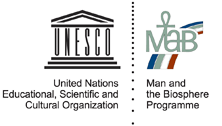 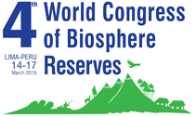 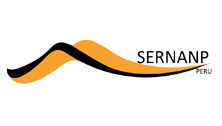 IV Congreso Mundial de Reservas de BiosferaTaller de IberoMAB – 15 de marzo de 2016-03-15En la ciudad de Lima, Perú, en el marco del IV Congreso Mundial de Reservas de Biosfera, el colectivo reunido para discutir sobre el Plan de Acción de Lima (PAL) para las Reservas de Biosfera (2016-2025) y su aplicación en la región de IberoMAB, integrado por presidentes y representantes de Comités Nacionales y Puntos Focales de los países ante el Programa sobre el Hombre y la Biosfera, Programa MAB de la UNESCO, representantes y actores de comités de gestión de reservas de biosfera, representantes de grupos indígenas, de ONG, de universidades, de la sociedad civil, del sector privado, etc. vinculados con reservas de biosfera, sumando unas 250 personas fundamentalmente de diferentes países de América Central, América del Sur y el Caribe, España, Portugal, Alemania y Francia,  resuelven recomendar al plenario del IV Congreso Mundial de Reservas de Biosfera y al Consejo Internacional de Coordinación del Programa MAB la aprobación PAL.El colectivo discutió asimismo sobre la revisión del Plan de Acción de IberoMAB (2010-2020) y la conveniencia de su reformulación para alinearle con el Plan de Acción de Lima, destacándose entre otras las siguientes recomendaciones para ser tenidas en cuenta en el proceso: Propuestas para PALJUSTIFICACIÓN Marcar un derrotero común de desarrollo sustentable basado en la biodiversidad a escala regional para afrontar el cambio global, climático, ecológico, social y económico, a través del modelo de RB. Para ello es necesario:Incrementar el compromiso de los gobiernos con el Programa MAB, reforzando el papel de los Comités y las RBs y el reconocimiento de la Red IberoMAB como oportunidad de financiación de proyectos“Reforzar la coordinación regional” como actuación transversal a cualquier iniciativa de la Red IberoMAB PROPUESTASA1.1. Promote BRs as sites that actively contribute to achieving the SDGs y las metas de Aichi de la CBOA1.3.Establish alliances at local, regional, international levels for biodiversity conservation and benefits to local people, tomando en consideración los derechos de los pueblos indígenas. A4.1. Establish partnerships with universities/research institutions to undertake research A4.2. Establish partnerships with educational and training institutions especially UNESCO Chairs and Centres  to undertake education, training and capacity building activities aimed at BR stakeholders, including managers, taking into account the SDGs A7.1bis. (NUEVA)  Garantizar la conservación y restauración de los ecosistemas en las RBs para asegurar el mantenimiento de los servicios esenciales de los ecosistemas, en especial aquellos relacionados con la regulación del clima, la captación de agua, la prevención de riesgos naturales, para evitar la migración de la población del territorio.	Responsables:  Entidades de financiación al desarrollo, Gobiernos, gestores de las RBs 	Período de aplicación: 2016-2025	Indicadores: 1) Superficie de bosques de las RBs que han sido objeto de esta acción; 2) resultados del seguimiento de los servicios ecosistémicos;  3) evolución de la población que vive en las RBs consideradas C2.1. Create and realice opportunities for collaboration and partnerships within UNESCO, especially UNESCO Associated Schools, con la finalidad de estas escuelas introduzcan los objetivos de las RBs en sus programas de formación para jóvenes.B2.1. Ensure the participation of all relevant stakeholders in regional and thematic networks, con énfasis en los gestores de RBs.B7.2. Develop a joint research and knowledge exchange agenda for the international network, incorporando el conocimiento científico y local.E1.3. (NUEVO) Asegurar la constitución y sostenimiento de las redes nacionales de RBs, con participación efectiva de los gestores de RBs, articuladas con los Comités Nacionales MAB	Responsables:  Estados Miembros y Comités Nacionales	Período de aplicación: 2016-2020	Indicadores: 1) Número de países que ha constituido redes nacionales de RBsE2.1. E2.1. Ensure that each MAB national committee has a wellbalanced composition, trans-disciplinaria y representativa